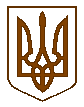 Баришівська  селищна  рада                                Баришівського  району			                             			            Київської  області 					Р І Ш Е Н Н Я					   ____.05.2019 	 								№ проект                                                                        смт Баришівка                                      Про надання згоди на укладання                 		       короткострокового договору оренди		                 земельної ділянки ТОВ «Агро-С»   		 				                   під незадіяними частками паями            Розглянувши клопотання виконавчого директора ТОВ «Агро-С»  Р.Е.Самієва (м.Яготин, вул.Пирятинська,27) щодо заключення договору оренди земельної ділянки в с. Бзів на території Баришівської селищної ради, Бзівського  старостинського округу, Баришівського району, Київської області (за межами населеного пункту), відповідно до вимог ст.12, Земельного кодексу України,  ст.26 Закону України „Про місцеве самоврядування в Україні” селищна рада вирішила:             1.Надати згоду на укладання короткострокового договору оренди земельної ділянки площею 72,21га з них : (рілля -48,70га; сіножаті-13,12 га ; пасовища-10,69га.), для  ведення товарного сільськогосподарського виробництва (під незадіяними частками паями) в с.Бзів на території Баришівської селищної ради, Бзівського старостинського округу, Баришівського району, Київської області (за межами населеного пункту) терміном на 12 місяців.             2.Встановити розмір орендної плати за земельну ділянку площею 72,21 га для  ведення товарного сільськогосподарського виробництва (під незадіяними частками паями) в с.Бзів на території Баришівської селищної ради, Бзівського старостинського округу, Баришівського району, Київської області (за межами населеного пункту) у відповідності до нормативної грошової оцінки  -  10   %.            3. Договір набуває чинності з 01.01.2019 по 31.12.2019.           Селищний голова                                                           О.П.Вареніченко.